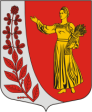 Совет депутатов муниципального образования«ПУДОМЯГСКОЕ сельскоЕ поселениЕГатчинского муниципального районаЛенинградской областиР Е Ш Е Н И ЕОт «28» февраля 2019 года                                                                       № 263Об установлении цены на доставку печного топлива для граждан, проживающих в домах, не имеющих центрального отопления и газоснабжения на 2019 год        В соответствии со ст. 14 Федерального Закона от 6 октября 2003 года №131-ФЗ (с изменениями) «Об общих принципах организации местного самоуправления в Российской Федерации», п.2.6. и п.2.7. Порядка назначения и выплаты денежной компенсации части расходов на приобретение топлива и (или) баллонного газа отдельным категориям граждан, проживающих в домах, не имеющих центрального отопления и (или) газоснабжения, утвержденным Постановлением Правительства Ленинградской области от 13.03.2018 № 78, учитывая рекомендательное письмо администрации Гатчинского муниципального района Ленинградской области от 21.01.2019 года №129/31, руководствуясь Уставом муниципального образования «Пудомягское сельское поселение», Совет депутатов Пудомягского сельского поселения,РЕШИЛ:Установить цену на доставку печного топлива и емкостного сжиженного газа для граждан, проживающих в домах, не имеющих центрального отопления на территории муниципального образования Пудомягское сельское поселение на 2019 год в размере 2 385,00 руб. Расчет цены представлен в Приложении №1.Цена на доставку печного топлива, установленная в пункте 1 настоящего Решения используется для определения денежной компенсации расходов на доставку печного топлива и емкостного сжиженного газа отдельным категориям граждан, проживающих в домах, не имеющих центрального отопления и газоснабжения, в целях реализации мер социальной поддержки.3. Решение Совета депутатов муниципального образования Пудомягское сельское поселение Гатчинского муниципального района Ленинградской области от 22 марта 2018 года №208 «Об установлении цен на доставку печного топлива для граждан, проживающих в домах, не имеющих центрального отопления и газоснабжения на 2018 год» считать утратившим силу с 01.01.2019 года.4. Настоящее решение подлежит официальному опубликованию в газете «Гатчинская правда», размещению на официальном сайте Пудомягского сельского поселения и вступает в силу на следующий день после его официального опубликования.Глава Пудомягского сельского поселения					Л.И. БуяноваПриложение 1к решению Совета депутатов от 28.02.2019 г. № 263РАСЧЕТ	Цена на доставку печного топлива и ёмкостного сжиженного газа рассчитана, исходя из средней стоимости 1 км пробега автотранспорта при оказании услуг по транспортировке твердого топлива населению в размере 47,70 руб./км, и исходя из расстояния 25 км в одну сторону (50 км туда и обратно), принятого как среднее расстояние, необходимое для перевозки твердого топлива и ёмкостного сжиженного газа до потребителя.